ΠΡΟΣΚΛΗΣΗ ΕΚΔΗΛΩΣΗΣ ΕΝΔΙΑΦΕΡΟΝΤΟΣΤο Τμήμα Χημείας  της Σχολής Θετικών Επιστημών του Πανεπιστημίου Ιωαννίνων, λαμβάνοντας  υπόψη την απόφαση της Συγκλήτου του Πανεπιστημίου Ιωαννίνων, αριθμ.συν.1115/22-7-2021   και την απόφαση της Συνέλευσης του Τμήματος αριθμ.συν. 1041/19.07.2021, αποφάσισε, εφόσον το επιτρέψουν οι σχετικές πιστώσεις, την πρόσληψη ενός (1) διδάσκοντα σύμφωνα με τις διατάξεις του αρ.5, του Π.Δ. 407/80, για τις εκπαιδευτικές και διδακτικές ανάγκες του Τμήματος για το ακαδ.έτος 2021-2022, στο παρακάτω γνωστικό αντικείμενο: « Ηλεκτρονικοί Υπολογιστές – Πληροφορική» ( υποχρεωτικό μάθημα του Α΄εξαμήνου-4 ώρες διδασκαλίας/εβδομάδα) σύμφωνα με το πρόγραμμα σπουδών του Τμήματος.Οι υποψήφιοι πρέπει: α) Nα είναι κάτοχοι Διδακτορικού Διπλώματος στο σχετικό αντικείμενο και  β) να έχουν Πτυχίο σχετικό με το γνωστικό αντικείμενο ή συναφές αντικείμενο. Διδακτική εμπειρία σε συναφές αντικείμενο θα συνεκτιμηθεί.Οι ενδιαφερόμενοι καλούνται να καταθέσουν τις αιτήσεις τους με τα απαραίτητα δικαιολογητικά, ηλεκτρονικά  στη Γραμματεία του Τμήματος Χημείας από την Δευτέρα 30/08/2021 μέχρι και την Παρασκευή  10/9/2021 και ώρα 12:00 στο gramchem@uoi.gr με Θέμα: ΥΠΟΒΟΛΗ ΥΠΟΨΗΦΙΟΤΗΤΑΣ ΓΙΑ ΤΗΝ ΘΕΣΗ  407 ΗΛΕΚΤΡΟΝΙΚΟΙ ΥΠΟΛΟΓΙΣΤΕΣ – ΠΛΗΡΟΦΟΡΙΚΗ_ ΟΝΟΜΑ ΥΠΟΨΗΦΙΟΥ Τα δικαιολογητικά που απαιτούνται είναι τα εξής:Αίτηση (όπου θα αναγράφονται τα συνημμένα στην αίτηση, όνομα, τηλ.επικοινωνίας, e-mail)Φωτοτυπία Αστυνομικής ΤαυτότηταςΑντίγραφο διδακτορικού, αντίγραφο πτυχίου και αντίγραφα λοιπών τίτλων σπουδών. (Τίτλοι ΑΕΙ του εξωτερικού θα πρέπει να συνοδεύονται από βεβαιώσεις ισοτιμίας από το ΔΟΑΤΑΠ)Διδακτορική ΔιατριβήΒιογραφικό σημείωμα Επιστημονικές ΔημοσιεύσειςΑναλυτικό Υπόμνημα Επιστημονικών Δημοσιεύσεων  Τεκμηρίωση διδακτικής προϋπηρεσίας στο Πανεπιστήμιο Ιωαννίνων ή σε άλλα ΑΕΙ. Η προϋπηρεσία αυτή, εφόσον υπάρχει, θα συνεκτιμηθεί θετικά. Σημείωση: Τα δικαιολογητικά κατατίθενται σε pdf επισυναπτόμενα στο ηλεκτρονικό μήνυμα του υποψηφίου.Για τους άρρενες ενδιαφερόμενους απαιτούνται εκπληρωμένες στρατιωτικές υποχρεώσεις ή νόμιμη απαλλαγή από αυτές κατά την διάρκεια της σύμβασης.	Για περισσότερες πληροφορίες σχετικά με το πρόγραμμα σπουδών του Τμήματός μας οι ενδιαφερόμενοι μπορούν να επισκεφθούν την ιστοσελίδα μας http://www.chem.uoi.gr/. Για γενικά ερωτήματα, μπορούν επίσης να επικοινωνούν με τη Γραμματεία του Τμήματος στο email: gramchem@uoi.gr .         Η Πρόεδρος του Τμήματος       Μαρία Λουλούδη      ΚαθηγήτριαΠΑΝΕΠΙΣΤΗΜΙΟ ΙΩΑΝΝΙΝΩΝΣΧΟΛΗ: ΘΕΤΙΚΩΝ ΕΠΙΣΤΗΜΩΝ  ΤΜΗΜΑ: ΧΗΜΕΙΑΣΔιεύθυνση: Κτήριο Διοίκησης – Πανεπιστημιούπολη 45110 ΙΩΑΝΝΙΝΑ Πληροφορίες: κ. Ξανθή Τουτουνζόγλου Τηλέφωνο: 26510- 07277, e-mail: gramchem@uoi.gr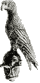 